КОМИТЕТ ОБРАЗОВАНИЯ И НАУКИ АДМИНИСТРАЦИИ Г.НОВОКУЗНЕЦКАМУНИЦИПАЛЬНОЕ БЮДЖЕТНОЕ УЧРЕЖДЕНИЕ ДОПОЛНИТЕЛЬНОГО ОБРАЗОВАНИЯ «ДОМ ДЕТСКОГО ТВОРЧЕСТВА № 4»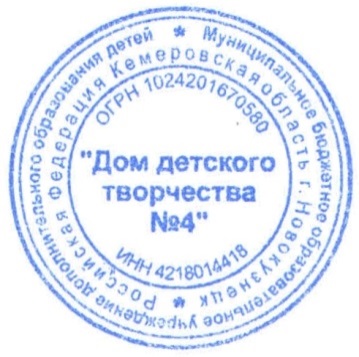 e-mail: ddt4_nkz@mail.ru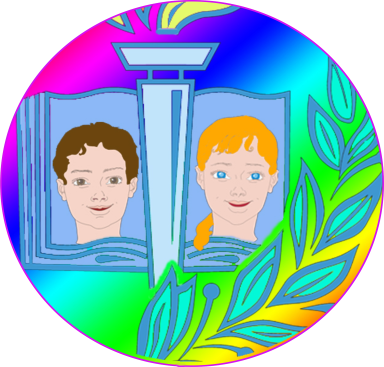                                                                      УТВЕРЖДАЮ:                                                                           Директор МБУ ДО                                                                                             «Дом детского творчества № 4»                                                                                             Приказ № 91/1 от 27.05.2021г.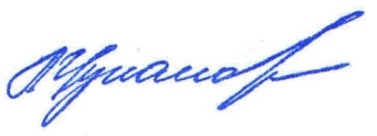                                                                                                    ______________Л.П. ЦукановаКомплексная дополнительная общеразвивающая «АКАДЕМИЯ ДОШКОЛЬНИКОВ»(для учащихся 5-7 лет)Уровень освоения содержания программы – стартовыйСрок реализации программы 2 года                                                                                                 Программа рекомендована                                                                                                  к работе педагогическим советом                                                                                                 МБУ ДО ДДТ № 4                                                                                                 Протокол №  3                                                                                                 от «27» мая 2021г.                                                                    Разработчики: Гертер С.П., зав.отделом;                                                                                                                                                                                             Ромашёва К.И.,                                                                                                 педагог дополнительного                                                                                                 образования                                                                                     Адрес: 654059                                                                                                 Кемеровская область,                                                                                                 г. Новокузнецк,                                                                                                 ул. М. Тореза, 82 а,                                                                                                 тел. 54-63-35Г. НОВОКУЗНЕЦК2021Комплекс основных характеристик дополнительной общеразвивающей программыОбщая характеристика программыНаправленность Комплексной дополнительной общеразвивающей  программы «Академия дошкольников» (далее Комплексная программа «Академия дошкольников»)  - социально-гуманитарная. Программа «Академия дошкольников» разработана коллективом авторов в соответствии с требованиями ФЗ от 29.12.2012г. № 273 «Об образовании в Российской Федерации» с изменениями 2020 года, Приказа Министерства просвещения РФ от 09.11.2018г. № 196 «Об утверждении Порядка организации и осуществления образовательной деятельности по дополнительным общеобразовательным программам (с изменениями и дополнениями), Стратегии развития воспитания в РФ до 2025 года (Распоряжение Правительства РФ от 12.11.2020 № 2945-р),  СП 2.4.3648-20 (утв. постановлением Главного государственного санитарного врача РФ от 28 сентября 2020г. № 28), Устава и других локальных нормативных актов МБУ ДО ДДТ № 4;   с учетом    методических рекомендаций по проектированию дополнительных общеразвивающих программ (включая разноуровневые программы), направленных Министерством образования и науки Российской Федерации (Письмо Минобрнауки России от 18.11.15 № 09-3242), методических рекомендаций по проектированию дополнительных общеобразовательных общеразвивающих программ (Приложение к письму Комитета образования и науки администрации г.Новокузнецка от 12.09.2016г. № 2628).Вопрос о необходимости подготовки детей к обучению в школе в последнее время стал очень актуальным. Это обусловлено тем, что современная социальная ситуация демонстрирует невозможность стопроцентной подготовки детей к школе. По многочисленному мнению родителей школа предъявляет к первокласснику довольно высокие требования. Ребенок дошкольного возраста должен быть готов не только к новым формам общения. У него должна быть развита мотивационная сфера, где любознательность выступает как основа познавательной активности, сформированы эмоционально-волевые и познавательные сферы психических функций. Будущий первоклассник должен владеть элементарными навыками универсальных учебных действий (УУД), коммуникативными и речевыми компетенциями. Развитие потенциальных возможностей ребенка посредством овладения УУД, предложенными федеральными стандартами начального общего образования, составляет основу начального образования. В связи с этим, создание предпосылок к школьному обучению является еще одной не менее важной целью учреждения дополнительного образования. Интеллектуальная готовность ребенка (наряду с эмоциональной психологической готовностью) является приоритетной для успешного обучения в школе, успешного взаимодействия со сверстниками и взрослыми. Поступление ребёнка в школу – это ответственный и сложный момент в его жизни. При подготовке к школе необходимо учесть психологическую готовность к школьному обучению, сформировать у ребёнка те качества характера, которые помогут ему построить общение со сверстниками и выполнять правила школьной жизни, т.е. научить учиться.	Некоторые дети не  посещают детские сады, в результате чего наблюдается проблема разноуровневой готовности к школе. Опрос  родителей по вопросам готовности детей к обучению в школе, выявил их обеспокоенность дальнейшей «школьной карьерой». Большая часть родителей убеждена, что успеваемость учащихся начальной школы, качество усвоения ими знаний во многом зависит от дошкольной подготовки. Особое внимание родителей занимает вопрос обучения детей грамоте и чтению, что невозможно в дошкольных учреждениях. Создание творческого объединения «Академия дошкольников» в структурном подразделении  - подростковом клубе «Космос», Дома детского творчества   № 4 стало необходимостью, требованием времени и социальным запросом родителей. Творческое объединение педагогов клуба рассматривает готовность ребенка к обучению в школе как физиологическую, психологическую и социально-личностную готовность, т.е. такой уровень физического, психического и социального развития ребенка, который необходим для его здоровья. Все составляющие школьной готовности тесно взаимосвязаны, недостатки в формировании любой из них так или иначе сказываются на успешности обучения в школе. Подготовка детей к школе занимает особое место в системе дополнительного образования. Ни для кого не секрет, что адаптационный период у детей, поступающих в первый класс, может растянуться не на один месяц, а многие из них с трудом адаптируются к новым условиям до конца первого года обучения. Особенно остро эта проблема стоит в настоящее время. Во многих семьях не уделяется достаточного внимания развитию детей, упускается сензитивный период для формирования познавательных процессов, мотивационной, личностной и социально-психологической, эмоционально-волевой готовности к школе. В результате этих особенностей нашего времени дети, поступающие в 1 класс общеобразовательной школы, имеют разные стартовые возможностиПрограмма «Академия дошкольников» является промежуточным звеном, где дети привыкают к «школьной жизни», адаптируются к условиям учебной деятельности, а их родители получают грамотное направляющее воздействие при подготовке ребёнка к школе. Отличительные особенности Комплексной программыПри разработке Комплексной программы «Академия дошкольников» авторы опирались  на методики по воспитанию и обучению детей дошкольного возраста Венгера Л.А., Венгкера А.Л.,  Жуковой О.С., Ивановой  Н.В., Заболотной Этери и др.  Отличительные особенности программы обусловлены тем, что методики вышеперечисленных авторов в программе объединены в единый комплекс. Используя различные методы, формы  и приёмы обучения учащихся  педагоги стараются, чтобы у детей желание учиться не погасло из-за первых же трудностей, а превратилось в устойчивый познавательный интерес. Учебный материал педагогами должен преподноситься доступно, дети должны учиться с удовольствием, а значит и успешно. Достичь этой триады (доступно – с удовольствием – успешно) помогает основной метод проведения занятий, соответствующий основному виду деятельности детей дошкольного возраста – игра.          Готовность к школе включает  в себя сформированность предпосылок к учебной деятельности: умения соблюдать определенные правила в работе, слушать и выполнять инструкции взрослого, работать по образцу и др. Это характеризует переходный период от дошкольного к младшему школьному возрасту. Поэтому готовность к школе, к систематическому обучению, есть комплексная характеристика развития ребенка, включающая:- Социальные умения (общение со сверстниками, взрослыми);- Развитие познавательных функций, необходимых для обучения (речь, развитие моторики, зрительное восприятие, внимание, память);- Уровень личностного развития (мотивация, самооценка);- Здоровье ребенка (физическое, психическое).	Именно на эти направления ориентирована Комплексная программа «Академия дошкольников». А  используемые на занятиях интегрированный и практико-ориентированный подходы способствуют развитию у дошкольника интереса к разнообразным видам учебной деятельности, умения преодолевать трудности, не бояться ошибок, формированию творческих способностей ребенка.Организация образовательной деятельностиПо нормативным срокам реализации Комплексная программа «Академия дошкольников» рассчитана на два года обучения, для учащихся дошкольного возраста 5-7 лет. Возможен прием учащихся, не достигших  5-и летнего возраста на начало учебного года, с необходимым для освоения программ уровнем подготовки, выявленного на основании собеседования. В течение учебного года, при наличии свободных мест, могут быть зачислены учащиеся, имеющие необходимый уровень подготовки для дальнейшего обучения. Общий объем часов по Комплексной программе «Академия дошкольников» может составлять  612 часов за два года обучения (1 год – 272ч., 2 год – 340ч.). Объем учебного материала рассчитан на 34 учебные недели в год, начало учебного года с третьей недели сентября. Программа представляет собой комплексный подход в подготовке детей дошкольного возраста к школе и включает программы:«Умка» (грамота и чтение, развитие речи и математическое развитие) – общий объем за два года обучения - 136ч.; 204ч. (1 год – 68ч., 2 год – 68ч.; 136ч.).  На втором году реализации программы «Умка» предлагается вариативность обучения – 2 часа или 4 часа в неделю (по желанию учащихся и их родителей (законных представителей). Увеличение недельной нагрузки предполагает более углубленное изучение материала,но не несет изменение основных разделов учебного плана и содержания программы; «Делай и играй» (декоративно-прикладное и изобразительное искусство) – общий объем за два года обучения - 136ч. (1 год – 68ч., 2 год – 68ч.); «Азбука здоровья» (основы культуры здоровья, правила здоровьесбережения,  двигательная активность) – общий объем за два года обучения - 136ч. (1 год – 68ч., 2 год – 68ч.);«Успешный ребенок» (психические познавательные процессы: память, мышление, воображение, ощущение и восприятие) – общий объем за два года обучения - 136ч. (1 год – 68ч., 2 год – 68ч.). Каждая из программ не выделяется в самостоятельную дисциплину, а интегрировано входит во всё содержание Комплексной программы «Академия дошкольников».Учебный план позволяет составить расписание занятий, которое обеспечивает смену деятельности учащихся и не превышает допустимой для данной возрастной группы нагрузки. Формирование групп осуществляется совместно с педагогами, реализующими Комплексную программу «Академии дошкольников». Реальная последовательность и сроки изучения тем на занятиях указываются в календарных учебных графиках во всех программах (Приложение № 1 в каждой программе).Возрастные особенности детей 5-7 лет         Старший дошкольный возраст-период познания окружающего мира, человеческих отношений, осознанного общения со сверстниками, активного развития физических, творческих и познавательных способностей. Игра остается основным способом, узнавания окружающего, хотя меняются ее формы и содержание. Идет подготовка к следующему, совершенно новому этапу в жизни ребенка - обучению в школе.В 5-7 лет ребенок задает очень много вопросов, сам способен ответить на многие из них или придумать свою версию ответа.        Очень развито воображение, и ребенок задействует его постоянно.        Он часто привлекает к себе внимание, чтобы показать себя миру. Не редко это бывает выражено с помощью плохого поведения. Такие проблемы возникают из-за того, что ребенок не знает, как по-другому привлечь внимание к себе. Негативное внимание для такого ребенка важнее никакого.В возрасте 5-7 лет складывается механизм управления своим поведением. Через общение со сверстниками дети учатся правилам взаимодействия. Не маловажную роль в этом имеет игра. Постепенно из сюжетно-ролевой она переходит в игру по правилам. В таких играх дети учатся устанавливать и соблюдать правила, играть не только по своим, но и по чужим правилам, договариваться, уступать друг другу. Любит играть во взрослые дела, подражая при этом значимым для него взрослым людям. Продолжительность игры увеличивается.Формы обучения и режим занятийФорма обучения – очная. Основной формой образовательной деятельности являются занятия, которые проводятся по группам. Наполняемость групп – от 7 до 12 человек. Продолжительность одного занятия исчисляется академическими часами  по 1 или 2 часа в день: - 1 год обучения (дети 5-6 лет) – 25 минут;- 2 год обучения (дети 6-7 лет) – 25-30 минут. 	Между занятиями предлагаются перемены – 10 минут. Продолжительность академического часа зависит  от набора учащихся в группы, их индивидуальных способностей и психофизиологических особенностей, учитывая требования  СП 2.4.3648-20, а также от объема нагрузки каждой программы.              Опираясь на возрастные особенности учащихся этого возраста,  программа «Академия дошкольников»  реализует   следующие   технологии: обучение в сотрудничестве; развивающее обучение; игра. Эти технологии органично взаимосвязаны и взаимообусловлены, составляют единую дидактическую систему, в которой ребёнок – центральная фигура. Деятельность познания через игру и игровые технологии является главной.Основные формы занятий: игра, театрализованная игра, путешествие, викторина, конкурс, занятие-творчество, занятие-сказка,  занятие-праздник, занятие-исследование, соревнование, проект, квест, дистанционное занятие с использованием ИКТ и ЭОР.   При реализации Комплексной программы «Академия дошкольников» применяются дистанционные технологии и ЭОР: в  период карантина, неблагоприятных погодных условий, выезда части коллектива на конкурсы и фестивали, по семейным обстоятельствам, в каникулярное время и др.  Учитывая возрастные особенности учащихся 5-7 лет, дистанционная форма занятий применяется в соответствии с локальными нормативными актами МБУ ДО ДДТ № 4 и при непосредственном участии родителей в удобное для учащихся время.  При этом создаются условия учащимся и их родителям (законным представителям)  для свободного доступа к информационным ресурсам, образовательному информационному Интернет – пространству объединения и обратной связи посредством группы в Вконтакте, сайта ДДТ №4, мессенджеров и пр.Цель и задачи  программы*Цель программы: формирование у дошкольника качеств, необходимых для овладения учебной деятельностью: любознательности, самостоятельности, прилежания. Задачи:- формировать у учащихся положительное отношение к учению;- формировать у учащихся познавательный интерес, желание узнавать новое;- формировать у учащихся адекватную возрастному уровню картину мира;- развивать у учащихся логику;- развивать у учащихся операции мышления: анализ, синтез, сравнение, обобщение, классификация;- развивать у учащихся фантазию и творческие способности;- развивать у учащихся речь, умение излагать свои мысли, строить простейшие умозаключения;- развивать у учащихся память и внимание;- формировать у учащихся умение устанавливать отношения со сверстниками и взрослыми, формировать положительную самооценку;- формировать у учащихся предпосылки к школьному обучению.* В соответствие с компетентностным подходом в образовательной деятельности, применяемым в МБУ ДО ДДТ № 4, в дополнительных общеразвивающих программам отсутствует типология задач по группам: обучающие, воспитательные и развивающиеСодержание программы3.1.	Учебный план (в расчете на одну группу учащихся) 3.2. Содержание программы«Умка»Содержание программы «Умка» включает такие направления деятельности, как развитие общеучебных навыков и психоэмоциональной сферы, коммуникативных и познавательных качеств, развитие моторики и основных мыслительных процессов, способствующих успешной адаптации и подготовке к школе, исключая дублирование содержания форм и методов дошкольного образования и начальной школы. Особенность программы заключаются в комплексном развитии познавательно-речевой и социально-личностной сферы ребенка. В программу включены два раздела «Играем с буквами» и «Играем с цифрами». Занятия включают в себя практически все элементы обучения, развития и воспитания. Обучение грамоте носит общеразвивающий характер. Каждое занятие – калейдоскоп разнообразных игр, упражнений, позволяющее подстроиться под внимание дошкольников, их образную память, чувственное и интуитивное образное мышление, а также сделать практически незаметными дидактические части, которые вплетены в сюжет и составляют единое целое с игровой основой занятия. Игра по форме является обучающей – вот в чем ценность таких занятий. Успешное обучение в начальной школе зависит от уровня развития мышления ребенка. Обучению дошкольника азам математики должно отводиться важное место. Занятия математикой – одна из наиболее жизненно важных функций человека. Развитие математического мышления не только помогает ребенку ориентироваться и уверенно чувствовать в окружающем его современном мире, но и способствует его общему умственному развитию. Доказано, что ребенок дошкольного возраста может не только познавать внешние, наглядные свойства предметов и явлений, но и способен усваивать представления об общих связях, лежащих в основе многих явлений природы, социальной жизни, овладевать способами анализа и решения разнообразных задач.  Важную роль занятий математикой в умственном воспитании детей дошкольного возраста отмечали многие исследователи (Е.В.Колесникова, Л.П.Петерсон, Т.А.Фалькович и др.). Обучение математике в дошкольном возрасте является своевременным, носит общеразвивающий характер, оказывает влияние на развитие любознательности, познавательной активности, мыслительной деятельности, формирование системы элементарных знаний о предметах и явлениях окружающей жизни, обеспечивая тем самым готовность к обучению в школе. Занятия по программе «Умка» также способствуют воспитанию у дошкольника интереса к математике, умения преодолевать трудности, не бояться ошибок, выполнять определенные требования, правила поведения, слушать и следовать советам взрослых, самостоятельно находить способы решения познавательных задач. «Успешный ребенок»	Когда говорят об общих способностях дошкольника, то также имеют в виду уровень развития и характерные особенности его познавательных процессов (внимание, ощущение и восприятие, память, мышление, воображение, речь): чем лучше развиты у ребенка эти процессы, тем более способным он является, тем большими возможностями он обладает. От уровня развития познавательных процессов учащегося зависит легкость и эффективность его обучения. Программа «Успешный ребенок» обеспечивает их развитие.Для формирования умения слушать, слышать и точно выполнять указания взрослого, учитывать в своей работе заданную систему требований в программе содержится множество заданий, выполнение которых возможно только по инструкции педагога и ограничено во времени, а так же используются игры и упражнения, которые требуют сознательного подчинения действий определённому правилу. Развитие произвольного внимания  - важная составляющая при подготовке ребенка к школе. Многие трудности в обучении связаны с неумением, либо неспособностью того или иного ребёнка сосредоточиться на воспринимаемой информации или выполняемом задании. Увеличение количества детей, которые не усваивают школьную программу, или усваивают её с большим трудом является следствием недостаточности внимания, прежде всего произвольного, ведущего в учебной деятельности. Введение  специальных упражнений и игр на развитие произвольного внимания, способствуют его развитию, что в свою очередь приводит к повышению качества обучения ребенка в будущем.    	Программа «Успешный ребенок» помогает: формировать компоненты психологической готовности к школе формировать важнейшие познавательные процессы и навыки, позволяющие будущему первокласснику успешно осуществлять учебную деятельность формированию способности занять социально одобряемую и продуктивную позицию в общении с педагогом и сверстниками. «Азбука здоровья»Проблема воспитания здорового поколения приобретает в настоящее время большое значение. С каждым годом увеличивается заболеваемость среди детей. По данному медицинскому обследованию дети, приходящие в первый класс, уже имеют те или иные отклонения в состоянии здоровья.Причины ухудшения здоровья зависят от многих факторов, в том числе и от неправильного отношения населения к своему здоровью и здоровью своих детей, отрицательного влияния окружающей среды, наследственных факторов. Нарушения правил здорового образа жизни.По мнению ученых Вайнер Э.Н.,  Татарникова Л.Г. необходима сконцентрированность на детском периоде жизни, т.к. именно этот период определяет развитие потенциальных возможностей взрослого человека. В детстве человек осуществляет более напряженную, более сложную, чем взрослый, работу по саморефлексии, самопостроению, самоконтролю и саморегулированию. Если ребенок пассивен в этом процессе, то деформируется его социализация, разрушается здоровье.Поэтому именно на этапе дошкольного возраста приоритетными являются задачи воспитания у детей мотивации на здоровье, ориентации их жизненных интересов на здоровый образ жизни. Программа предусматривает валеологическое просвещение дошкольников: развитие представлений о здоровом образе жизни, о важности гигиенической и двигательной культуры, о здоровье и средствах его укрепления, о функционировании организма и правилах заботы о нем, знания о правилах безопасного поведения и разумных действиях в непредвиденных ситуациях, способах оказания элементарной помощи и самопомощи«Делай и играй»Программа «Делай и играй» включает в себя многие виды декоративно-прикладного творчества, преимущественно с природным материалом. Построена так, чтобы дать учащимся ясные представления о системе взаимодействия природы и искусства и жизни. В содержание программы включены элементы изобразительной деятельности. В игровой форме учащиеся узнают о свойстве красок, о красивых предметах (игрушках), которые создают художники и мастера декоративно-прикладного творчества, учатся видеть и создавать красоту вокруг себя, радуют своим творчеством родных и близких.  Занятия по лепке, аппликации, конструированию, рисованию   положительно влияют на развитие мелкой моторики,  концентрации внимания, цветовое восприятие, дают простор для развития фантазии и воображения детей, что обеспечивает развитие его творческих способностей.  Обращается внимание на подготовку к занятию, т.е. содействовать формированию специальных технических умений и навыков  (элементарное смешивание цветов, первые навыки изображения в зависимости от свободного места на листе альбома, правила работы с ножницами, бумагой, пластилином, и др.). Создаются условия для развития эмоций и интеллекта,  формирование системы элементарных знаний о предметах и явлениях окружающей жизни, возможность самовыражения, обеспечивая тем самым готовность к обучению в школе. 4. Планируемые результатыПоложительное отношение ребенка к учению, познавательный интерес, желание узнавать новое, сформированная адекватно возрасту картина мира;Учащийся может знать основы элементарных математических представлений, излагает свои мысли, строит простейшие умозаключения, анализирует,  сравнивает,  обобщает, классифицирует, обладает логическим мышлением;Учащийся знает алфавит, звуки, владеет устно-речевым общением, умеет излагать свои мысли, строить простейшие умозаключения;Учащийся умеет устанавливать отношения со сверстниками и взрослыми, дает положительную самооценку;Развитие памяти, внимания, фантазии, творческих способностей учащихся;Учащиеся доброжелательно относятся к окружающему миру и природе;У учащихся сформированы предпосылки к школьному обучению.Комплекс организационно-педагогических условий Условия реализации программы         Правильная организация образовательной деятельности определяет качество педагогической работы. Условия реализации Комплексной программы «Академия дошкольников»  обеспечивают полноценное развитие личности детей во всех основных образовательных областях (социально-коммуникативное развитие, познавательное развитие, речевое развитие, художественно-эстетическое развитие, физическое развитие).            Вся развивающая предметно-пространственная среда, обеспечивающая максимальную реализацию образовательного потенциала пространства учреждения учебные кабинеты, а также  материалы, оборудование и инвентарь, подобраны в соответствии с особенностями данного дошкольного возраста, с соблюдением правил охраны труда и здоровья:Кадровый потенциал: педагоги со средним или высшим профессиональным образованием, квалификационной категорией.     соответствующие профессиональному стандарту «педагог дополнительного образования».Материально-техническое обеспечение:Хорошо освещенные тематически оформленные кабинеты, площадью не менее 18 кв.м. (24-90 кв.м., в зависимости от преподаваемого профиля). Столы, стулья по количеству учащихся в объединении, соответствующие возрасту и росту детей.ТСО: компьютер, проектор, карты памяти, USB-накопители, цифровой телевизор.Магнитно-маркерные доски.Цветные карандаши, ручки, фломастеры, маркеры, бумага для рисования.Прописи, соответствующие  предлагаемым программам.Специальная литература, журналы, пособия, тематические папки.Дидактические материалы по определенной тематике занятия,   тематические картинки, открытки, репродукции по темам, игрушки, ребусы, работы учащихся и пр.  2. Формы контроля            Главное что нужно помнить при выборе форм контроля: - Форма должна быть понятна детям; - Формы  должны быть интересными, нетрадиционными; - Результат должен отражать реальный уровень подготовки детей; - Форма должна иметь различные степени сложности; - Форма контроля не должна вызывать чувство страха, формировать позицию человека не способного достичь успеха.    	Каждая программа комплексной программы «Академия дошкольников» определяет свои  формы контроля:- Игры, игра-упражнение, упражнение, ребус, игры на развитие психических процессов- Сказки, игровая программа, праздник- Конкурс, соревнование, викторина, эстафета- Опросы, беседы, наблюдение, диагностика, анализ- Самостоятельная работа, практические навыки, практическая работа- Моделирование, конструирование, - Самооценка и самоконтроль- Выставка, выставка работ  «Путешествие в лес»,- Коллективная работа «Найди ошибку»       	Для проверки знаний ребенка используются различные  методы: беседа, игра, игровые ситуации, анализ продуктов деятельности, самостоятельная работа, практическая работа,  итоговое занятие, участие в конкурсах. Большое значение при проведении диагностики имеет наблюдение за ребенком на занятии.Предварительное выявление уровня знаний. Осуществляется в начале года, с целью определить кругозор учащихся, уровень их знаний и умений. Форма диагностики – беседа, наблюдение, игры.Текущая проверка осуществляется в процессе усвоения каждой темы. Главная функция текущей проверки – обучающая. Формы такой проверки могут быть различными, они зависят от содержания учебного плана, его сложности и особенностей - итоговые, интегрированные, комплексные занятия.Промежуточная аттестация – это учёт знаний, умений и навыков обучающихся, приобретённых на всех этапах образовательного процесса. Это диагностирование уровня знаний в соответствии с поставленной целью. Форма:  выявление уровня подготовленности детей к школе.3. Оценочные материалы      	Каждый педагог сам подбирает или разрабатывает для своей программы соответствующий оценочный инструментарий по каждому показателю и делает обобщающие заключения. Для отслеживания уровня усвоения программы и диагностики качеств личности ребенка педагоги проводят различные методы.  Данные полученных результатов на каждого ребенка фиксируются каждым педагогом в диагностических листах и таблицах согласно направлениям деятельности и в соответствии с целями и задачами своей общеразвивающей программы. Методические материалы          Основная форма проведения занятий – игровая. При этом осуществляется ориентировка и на «зону ближайшего развития» - учебную деятельность младшего школьника (через организацию пространственной среды учебного помещения, осуществления форм учебного контроля – опрос, контрольные карточки и т.д.).Задания подбираются с учётом возрастных особенностей, психического и физического развития конкретных детей. Весь материал распределён с учётом постепенного усложнения.   	Учебные занятия по структуре состоят из нескольких взаимосвязанных этапов:- организационный момент + мотивация;- теоретическая часть;- практическая часть;- рефлексия.       	Процесс усвоения учебного материала основывается на соблюдении основополагающих дидактических принципов:- наглядности;- системности;- доступности предлагаемого материала;- перехода от простого к сложному;- индивидуального подхода.На занятиях используются следующие методы и приёмы обучения: Наглядные методы и приемы обучения:Методы:1- Наблюдение – умение всматриваться в явления окружающего мира, замечать происходящие изменения, устанавливать их причины.Виды наблюдений: кратковременные и длительные; повторные и сравнительные; распознающего характера; за изменением и преобразованием объектов; репродуктивного характера.2- Демонстрация наглядных пособий (предметов, репродукций, фильмов, слайдов, видеозаписей, презентаций).Наглядные пособия, используемые для ознакомления с окружающим: дидактические картины, объединенные в серии; репродукции картин известных художников; предметные картинки; учебные фильмы и презентации.Приемы• показ способов действий;• показ образца.Словесные методы и приемы обученияМетоды1- Рассказ педагога.Рассказ достигает своей цели, если: педагог ставит перед детьми учебно-познавательную задачу; в рассказе отчетливо прослеживается главная идея, мысль; рассказ не перегружен деталями; его содержание динамично, созвучно личному опыту дошкольников, вызывает у них отклик, сопереживание; речь взрослого выразительна.2- Рассказы детей (пересказ сказок, рассказы по картинам, о предметах, из детского опыта, творческие рассказы).3- Беседа.По содержанию выделяют познавательные (со средней группы) и этические беседы (в старшем дошкольном возрасте).По дидактическим задачам выделяют: вводные (предварительные) и итоговые (обобщающие) беседы.4- Чтение художественной литературы.Приемы• вопросы (требующие констатации; побуждающие к мыслительной деятельности);• указание (целостное и дробное);• пояснение;• объяснение;• педагогическая оценка;• беседа (после экскурсии, прогулки, просмотра фильмов и т. п.).Игровые методы и приемы обученияМетоды1. Дидактическая игра2. Воображаемая ситуация в развернутом виде: с ролями, игровыми действиями, соответствующим игровым оборудованием.Приемы• внезапное появление объектов;• выполнение педагогом игровых действий;• загадывание и отгадывание загадок;• введение элементов соревнования;• создание игровой ситуации.Практические методы обучения1- Упражнение – это многократное повторение ребенком умственных или практических действий заданного содержания (подражательно-исполнительского характера, конструктивные, творческие) .2- Элементарные опыты, экспериментирование.Элементарный опыт — это преобразование жизненной ситуации, предмета или явления с целью выявления скрытых, непосредственно не представленных свойств объектов, установления связей между ними, причин их изменения и т. д.3- Моделирование – это процесс создания моделей и их Использования для формирования знаний о свойствах, структуре, отношениях, связях объектов (Д. Б. Эльконин, Л. А. Венгер, Н. Н. Поддъяков). В основе – принцип замещения (реальный предмет замещается др. предметом, условным знаком). Используются предметные модели, предметно-схематические модели, графические модели. Технологический подход, т. е. новые педагогические технологии, гарантируют достижения дошкольников в период дошкольного детства, а также при дальнейшем обучении в школе. Каждый педагог - творец технологии, даже если имеет дело с заимствованиями. Создание технологии невозможно без творчества. Для педагога, научившегося работать на технологическом уровне, всегда будет главным ориентиром познавательный процесс в его развивающем состоянии.В образовательном процессе комплексной программы «Росток» педагогами используются следующие технологии:Здоровьесберегающие технологииЗадачи:Овладение набором простейших форм и способов поведения, способствующих сохранению и укреплению здоровья.Увеличение резервов здоровья.Формы организации:- Пальчиковая гимнастика;- Гимнастика для глаз;- Дыхательная гимнастика;- Музыкально-дыхательные тренинги;- Динамические паузы;- Релаксация;- Арттерапия, сказкотерапия;- Двигательная терапия, музыкотерапия;- Цвето-, звукотерапия.Технология проектированияЗадача:Развитие и обогащение социально-личностного опыта через вовлечение детей в сферу межличностного взаимодействия.Формы организации:- Работа в группах, парах;- Беседы, дискуссии;- Социально-активные приемы: метод взаимодействия, метод экспериментирования, метод сравнения, наблюдения.      		Технология исследовательской деятельности		Задача:	Сформировать у дошкольников основные ключевые компетенции, способность к исследовательскому типу мышления.	Формы работы:- эвристические беседы;- постановка и решение вопросов проблемного характера;- наблюдения;- моделирование; - опыты;- фиксация результатов: наблюдений, опытов, экспериментов, трудовой деятельности;- «погружение» в краски, звуки, запахи и образы природы;- подражание голосам и звукам природы;- использование художественного слова;- дидактические игры, игровые обучающие и творчески развивающие ситуации;- трудовые поручения, действия.	Личностно-ориентированные технологии	Задачи:Гуманистическая направленность содержания деятельности.Обеспечение комфортных, бесконфликтных и безопасных условий развития личности ребенка, реализация ее природных потенциалов, индивидуальный подход к учащимся.	Формы работы:- Игры, спортивные досуги, образовательная деятельность;- Упражнения, наблюдения, экспериментальная деятельность;- Гимнастика, массаж, тренинг, образно-ролевые игры, этюды.	Социоигровые технологии	Задачи:Развитие взаимодействия «ребенок-ребенок», «ребенок-родитель», «ребенок-педагог» для обеспечения душевного благополучия.Коррекция импульсивного, агрессивного, демонстративного, протестного поведения.Формирование навыков и умений дружеского коммуникативного взаимодействия.Решение задач «социального» закаливания.Развитие навыков полноценного межличностного общения, позволяющего ребенку понять самого себя.	Формы организации:	- Коллективные дела, работа в малых группах на занятиях, тренинги на умение договариваться;	- Игры с правилами, игры-соревнования, игры-драматизации, сюжетно-ролевые игры;	- Сказкотерапия;	- Метод создания проблемных ситуаций с элементами самооценки.          Для эффективной организации и проведения работы на занятиях по развитию речи и обучению грамоте у педагога должен быть разнообразный дидактический материал: демонстрационные картинки, согласно темам занятий, разнообразный раздаточный материал, наборы игр для закрепления пройденного материала, сюжетные картинки, дидактические игры, карандаши, ручки, фломастеры.         Занятия по изобразительной деятельности предполагают использование в работе с детьми репродукций русских художников, иллюстраций с изображением произведений народного, декоративно-прикладного искусства. Для усиления эмоционального состояния ребёнка в восприятии произведений искусств можно использовать музыкальный фон классической музыки, детских музыкальных произведений и др.        Особенностями занятий по математике является то, что в них педагог может использовать много дидактического материала, в том числе и раздаточного (счетный материал, карточки с задачами, загадками, тематические стихотворения, игровые упражнения и т.д.).	На занятиях педагог должен использовать динамические упражнения, физкультминутки, которые приближают детей к теме занятия, дополняют знания и умения детей, отрабатываемые на конкретном занятии. Обязательно включать в занятия упражнения на развитие общей и мелкой моторики.        Нельзя допускать формального использование материала. Надо стараться создать соответствующей теме занятия эмоциональный «спектакль», помочь малышам вжиться в события сказки и стать в ней действующим лицом. Тогда удастся решить самую главную задачу таких занятий: повысить эффективность обучения, развить познавательную активность детей. Ведь ещё В.Сухомлинский писал: «мышление начинается с удивления».  План воспитательной работыСписок литературыБугременко Е. А., Цукермаан Г. А. Учимся читать и писать. – М.: знание, 1994. – 160 с. – ISBN 5-07-002699-2Венгер Л. А., Венгкер А. Л. Домашняя школа. – М.: Знание, 1994.– 240 с. – ISBN 5-07-002698-4Венгер Л. А., Марцинковская Т. Д.,  Венгер А. Л. Готов ли ваш ребенок к школе. – М.: Знание, 1994. – 192 с. – ISBN 5-07-002701-8Гаврина С. Е. и др. Большая книга тестов. Для детей 5-6 лет. – М.: РОСМЭН, 2017. – 136 с.(Развитие ребенка). –  ISBN978-5-353-01525-3Жукова, О. С. Большая книга для подготовки детей к школе / О.С. Жукова. – М. : АСТ, 2015. – 191с.: ил. – (КЛАССные уроки) – ISBN 978-5-17-0817503-0Заболотная, Этери. Умный ребенок : 5-6 лет / Этери Заболотная. – Изд.3-е.- Ростов н/Дону : Феникс, 2015. – 127 с. : ил. (Школа развития). – ISBN 978-5-222-25234-5Иванова Н.В. Математика для дошколят в стихах и загадках / Н.В. Иванова, Н.К. Капустюк. – Ростов н/Дону : Феликс, 2016. – 94, (!) с.: ил. – (Здравствуй, школа!). – ISBN 978-5-222-25320-5Никитин Б. П. Развивающие игры. – 5-е изд., доп. – М.: Знание, 1994. – 192 с. – ISBN 5-07-002702-6Субботина Л. Ю. Развитие воображения детей. Популярное пособие для родителей и педагогов / Художник Куров В. Н. _ Ярославль: «Академия развития», 1997. – 240 с., ил. – (Серия: «Вместе учимся, играем»). – ISBN 5-7797-0021-4Чейпи Дж.  Готовность к школе: Как родители могут подготовить детей к успешному обучению в  школе / Пер. с англ. – М.: Педагогика-Пресс, 1992. – 128 с.: ил. – ISBN 5-7155-0513-5№Название программыКоличество часовКоличество часовКоличество часовФормы контроля№Название программыВсего по программам за 2 года обучения1 год2 годФормы контроля1«Умка»136/2046868/136 Упражнения, игра, практическая работа, игровая программа, конкурс, итоговое занятие, праздник3«Успешный ребенок»1366868Сказки, этюды,игры-путешествия игры-головоломки,наблюдение,моделирование ситуации, игры на развитие психических процессов5«Азбука здоровья»1366868Беседа, опрос, упражнениепрактические навыки,самостоятельная работа,диагностика,анализ, практическая работа,наблюдение6     «Делай и играй»1366868Беседа, ребус, наблюдение, практические навыки, упражнение, игра-упражнение, практическая работа, коллективная работа«Найди ошибку», выставка работ  «Путешествие в лес», самостоятельная работа, выставкаОбщий объем часов по всем программам544/612272272/340МодульНазвание мероприятияВоспитываем, создавая и сохраняя традицииНовогодний праздник.Воспитываем, создавая и сохраняя традиции«Широкая Масленица»Воспитываем, создавая и сохраняя традицииДень мальчиковВоспитываем, создавая и сохраняя традицииДень девочекВоспитываем социальную активностьДень знакомствВоспитываем социальную активностьУчастие во Всероссийской акции «Окна Победы»Воспитываем социальную активностьАкция «Кормушка»Воспитываем вместе«Дары осени»Воспитываем вместе«Мама, папа, я - спортивная семья!»Выпускной праздник